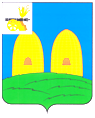 КОМИТЕТ  ОБРАЗОВАНИЯ АДМИНИСТРАЦИИ  МУНИЦИПАЛЬНОГО ОБРАЗОВАНИЯ«РОСЛАВЛЬСКИЙ РАЙОН» СМОЛЕНСКОЙ ОБЛАСТИП Р И К А Зот 19.12.2012  № 560О внесении изменений в  ведомственную целевую программу  «Капитальный и текущий ремонт муниципальных образовательных  учреждений муниципального образования «Рославльский район» Смоленской области на 2011-2013 годы»В целях эффективного и рационального использования средств бюджета муниципального образования «Рославльский район» Смоленской области п р и к а з ы в а ю:     1. Внести в приложение к ведомственной целевой программе «Капитальный и текущий ремонт муниципальных образовательных учреждений муниципального образования «Рославльский район» Смоленской области на 2011-2013 годы», утвержденной приказом Рославльского комитета образования от 04.03.2011 № 64 «Об утверждении ведомственной целевой программы Рославльского комитета образования «Капитальный и текущий ремонт образовательных учреждений муниципального образования «Рославльский район» Смоленской области на 2011-2013 годы» изменения, изложив его в редакции согласно приложению к настоящему приказу.     2. Контроль за исполнением настоящего приказа возложить на заместителя председателя Рославльского комитета образования Покупателеву М.Э.Председатель  комитета                                                                       С.В.Филипченко